船舶注销登记申请书	 :根据《中华人民共和国船舶登记条例》的规定，现申请下述船舶办理船舶所有权/（临 时）国籍/抵押权/光船租赁/烟囱标志/公司旗注销登记，请予核准。申请人申明：保证所提交的所有材料真实、合法 、材料反映的内容与实际情况一致。 否则承担由此产生的后果 。船舶所有人/出租人名称                                                                              （盖章） 船舶承租人名称                                                                                          （盖章） 船舶抵押权人名称：                                                                                 （盖章）   船舶所有人法定代表人或其授权人（签字）                                             年     月      日填写说明：1.   申请书应使用兰、黑色水笔填写，笔迹应清晰端正易辨。2.   申请书的申请日期应为递交申请且被受理的当日日期。3.  船舶抵押权人名称 、地址，承租人名称 、地址：无抵押 、光船租赁登记的船舶可不填 该项。4.  所有权不发生变动申请注销登记的，可不填写“办理船舶所有权注销登记时应填写 以下内容 ”框内内容；“注销原因 ”仅可勾选一项。船舶识别号                                          船名                                        英文船名 	 船舶登记号                                          曾用名                                    船籍港 	 IMO 编号                                             MMSI                               船舶种类                                             总吨                                        主机总功率                             千瓦船舶所有人/出租人地址                                                                                                                             办公电话                                                              联系人移动电话                                                              船舶承租人地址                                                                                                                                         办公电话                                                              联系人移动电话                                                              船舶抵押权人地址                                                                                                                                     办公电话                                                              联系人移动电话                                                            办理船舶所有权注销登记时应填写以下内容（均为必填）：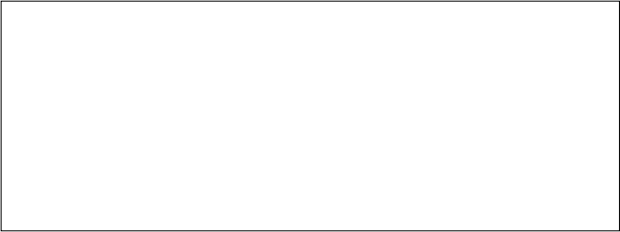 新船舶所有人                                                    地址 	 联系人                               办公电话                               联系人移动电话 	 注销原因      o交易至国内      o交易至境外          o报废拆解         沉 没灭失。失踪        o转为非海事登记船舶            o不再在水上使用下一港登记机关                                                          新船籍港                                           船位信息：                                                                                                                          备注：